Издается с ноября 2010 года ____________________________________________________________________________________ Информационный бюллетеньУчредители: Совет депутатов Дмитриевского                                              Издание  выходит по мересельского поселения Галичского муниципального                                      необходимостирайона Костромской областиАдминистрация Дмитриевского сельского поселения Галичского муниципального района Костромской областиРОССИЙСКАЯ ФЕДЕРАЦИЯКОСТРОМСКАЯ ОБЛАСТЬГАЛИЧСКИЙ МУНИЦИПАЛЬНЫЙ РАЙОНСОВЕТ ДЕПУТАТОВДМИТРИЕВСКОГО СЕЛЬСКОГО ПОСЕЛЕНИЯР Е Ш Е Н И Еот « 31 » мая 2021 года № 37Об утверждении Порядка направления в прокуратуру Галичского района муниципальных нормативных правовых актов и проектов муниципальных нормативных правовых актов Дмитриевского сельского поселения Галичского муниципального района Костромской области для проведения правовой и антикоррупционной экспертизыВ соответствии с Федеральным законом от 25.12.2008 № 273-ФЗ «О противодействии коррупции», Федеральным законом от 17.07.2009 № 172-ФЗ «Об антикоррупционной экспертизе нормативных правовых актов и проектов нормативных правовых актов», статьей 9.1 Федерального закона от 17.01.1992 №2202-1 «О прокуратуре Российской Федерации», в целях обеспечения законности и повышения качества нормотворческой деятельности, руководствуясь Уставом муниципального образования Дмитриевское сельское поселение Галичского муниципального района Костромской области, Совет депутатов Дмитриевского сельского поселения РЕШИЛ:1. Утвердить прилагаемый Порядок направления в прокуратуру Галичского района муниципальных нормативных правовых актов и проектов муниципальных нормативных правовых актов Дмитриевского сельского поселения Галичского муниципального района Костромской области для проведения правовой и антикоррупционной экспертизы.2. Настоящее Решение вступает в силу со дня его официального опубликования (обнародования).Глава сельского поселения                                                 А.В.ТютинУТВЕРЖДЕНрешением Совета депутатовДмитриевского сельского поселенияот « 31 » мая 2021 года № 37Порядокнаправления в прокуратуру Галичского районамуниципальных нормативных правовых актов и проектов муниципальных нормативных правовых актов Дмитриевского сельского поселения Галичского муниципального района Костромской области для проведения правовой и антикоррупционной экспертизы1. Настоящий Порядок направления в прокуратуру Галичского района муниципальных нормативных правовых актов и проектов муниципальных нормативных правовых актов Дмитриевского сельского поселения Галичского муниципального района для проведения правовой и антикоррупционной экспертизы (далее – Порядок) разработан в соответствии с Федеральным законом от 06.10.2003 № 131-ФЗ «Об общих принципах организации местного самоуправления в Российской Федерации», Федеральным законом от 17.01.1992 № 2202-1 «О прокуратуре Российской Федерации», Федеральным законом от 25.12.2008 № 273-ФЗ «О противодействии коррупции», Федеральным законом от 17.07.2009 № 172-ФЗ «Об антикоррупционной экспертизе нормативных правовых актов и проектов нормативных правовых актов», Уставом муниципального образования Дмитриевское сельское поселение Галичского муниципального района Костромской области, в целях обеспечения законности и повышения качества нормотворческой деятельности, и устанавливает правила направления муниципальных нормативных правовых актов и проектов муниципальных нормативных правовых актов Дмитриевского сельского поселения Галичского муниципального района Костромской области в прокуратуру Галичского района для проведения правовой и антикоррупционной экспертизы.2. Все проекты муниципальных нормативных правовых актов подлежат обязательному направлению в прокуратуру Галичского района для проведения правовой и антикоррупционной экспертизы не позднее, чем за 10 рабочих дней до планируемой даты их рассмотрения и принятия соответствующим органом местного самоуправления на бумажном носителе или одним из способов, предусмотренных пунктом 3 настоящего Порядка. В исключительных случаях, когда принятие муниципального нормативного правового акта связано с необходимостью реализации положений федерального или областного законодательства допускается направление проектов муниципальных нормативных правовых актов в прокуратуру Галичского района в срок не позднее 3 рабочих дней до планируемой даты их рассмотрения.3. При наличии технической возможности проекты муниципальных нормативных правовых актов могут направляться в прокуратуру Галичского района одним из следующих способов:- на электронный адрес прокуратуры Галичского района galich@kosoblproc.ru;- путем направления электронного носителя нарочно или почтовой связью с обеспечением их поступления в прокуратуру Галичского района не позднее срока, установленного пунктом 2 настоящего Порядка.4. Независимо от способа направления проектов муниципальных нормативных правовых актов одновременно с ними в прокуратуру Галичского района представляется сопроводительное письмо с необходимыми реквизитами (датой, исходящим номером) за подписью уполномоченного лица.5. Глава Дмитриевского сельского поселения Галичского муниципального района Костромской области распоряжением назначает должностное лицо, ответственное за предоставление в прокуратуру Галичского района муниципальных нормативных правовых актов (проектов муниципальных нормативных правовых актов) Дмитриевского сельского поселения Галичского муниципального района Костромской области в установленные настоящим порядком сроки.6. На ответственное лицо возлагается обязанность по ведению учета всех направленных в прокуратуру муниципальных нормативных правовых актов, проектов муниципальных нормативных правовых актов.7. В случае поступления в орган местного самоуправления, являющийся разработчиком соответствующего проекта муниципального нормативного правового акта, заключения прокуратуры с замечаниями по проекту муниципального нормативного правового акта, проект дорабатывается в соответствии с указанным заключением и повторно направляется в прокуратуру Галичского района для проведения правовой и антикоррупционной экспертизы.8. В случае отклонения замечаний и предложений, изложенных в заключении прокуратуры Галичского района, письмо с мотивированным обоснованием причин отклонения, подписанное главой муниципального образования либо лицом, исполняющим его обязанности, направляется в прокуратуру Галичского района.9. Копии принятых муниципальных нормативных правовых актов Дмитриевского сельского поселения Галичского муниципального района Костромской области с сопроводительным письмом в течение 10 рабочих дней после дня официального опубликования (обнародования) направляются в прокуратуру Галичского района на бумажном носителе или одним из способов, предусмотренных пунктом 3 настоящего Порядка с указанием сведений об источниках их официального опубликования (обнародования).РОССИЙСКАЯ ФЕДЕРАЦИЯКОСТРОМСКАЯ ОБЛАСТЬГАЛИЧСКИЙ МУНИЦИПАЛЬНЫЙ РАЙОНСОВЕТ ДЕПУТАТОВДМИТРИЕВСКОГО СЕЛЬСКОГО ПОСЕЛЕНИЯР Е Ш Е Н И Еот « 31 » мая 2021 года № 38Об утверждении отчета об исполнении бюджета Дмитриевского сельского поселения за 2020 годВ соответствии со статьями 264.5 и 264.6 Бюджетного кодекса Российской Федерации, руководствуясь статьей 20 Положения «О бюджетном процессе в Дмитриевском сельском поселении Галичского муниципального района», Совет депутатов сельского поселения РЕШИЛ:1.Утвердить отчет об исполнении бюджета сельского поселения за 2020 год по доходам в сумме 19876092,91 рублей, по расходам в сумме 19972390,16 рублей, в том числе расходы на денежное содержание муниципальных служащих и работников бюджетных учреждений сельского поселения в сумме 5984998,09 рублей с численностью работающих 41,2 штатных единицы, с превышением расходов над доходами (дефицитом бюджета сельского поселения) в сумме -96297,25 рублей и со следующими показателями:- доходов бюджета сельского поселения по кодам классификации доходов бюджетов за 2020 год согласно приложению № 1;- доходов бюджета сельского поселения по кодам видов доходов, подвидов доходов, классификации операций сектора государственного управления, относящихся к доходам бюджета, за 2020 год согласно приложению № 2;- расходов бюджета сельского поселения по разделам, подразделам классификации расходов бюджетов за 2020 год согласно приложению № 3;- расходов бюджета сельского поселения по ведомственной структуре расходов бюджетов за 2020 год согласно приложению № 4;- источников финансирования дефицита бюджета сельского поселения по кодам классификации источников финансирования дефицитов бюджетов за 2020 год, согласно приложению № 5.- источников финансирования дефицита бюджета сельского поселения по кодам групп, подгрупп, статей, видов источников финансирования дефицитов бюджетов, классификации операций сектора государственного управления, относящихся к источникам финансирования дефицитов бюджетов за 2020 год, согласно приложению № 6.2. Настоящее решение вступает в силу со дня его подписания и подлежит официальному опубликованию.Глава сельского поселения                                                        А.В. ТютинПриложение № 1к решению Совета депутатовДмитриевского сельского поселенияот 31 мая 2021 № 38Исполнение бюджета Дмитриевского сельского поселения за 2020 год по кодам классификации доходов бюджетов(рублей)Приложение № 2к решению Совета депутатовДмитриевского сельского поселенияот 31 мая 2021 № 38Объем поступлений доходов в бюджетДмитриевского сельского поселения Галичского муниципального района Костромской области за 2020 годПриложение № 3к решению Совета депутатовДмитриевского сельского поселения	от 31 мая 2021 № 38Расходы бюджета сельского поселенияпо разделам, подразделам классификации расходов бюджета за 2020 год(рублей) Приложение № 4к решению Совета депутатовДмитриевского сельского поселенияот 31 марта 2021 № 38Расходы бюджета по ведомственной структуре расходов бюджета сельского поселения за 2020 годПриложение № 5к решению Совета депутатовДмитриевского сельского поселенияот 31 мая 2021 № 38Источники финансирования дефицита бюджетасельского поселения по кодам классификации источниковфинансирования дефицитов бюджетов за 2020 год(рублей)Приложение № 6к решению Совета депутатовДмитриевского сельского поселенияот 31 мая 2021 № 38Источники финансирования дефицита бюджета сельского поселения по кодам групп, подгрупп, статей, видов источников финансирования дефицитов бюджетов классификации операций сектора государственного управления, относящихся к источникам финансирования дефицитов бюджетов за 2020 год(рублей) РОССИЙСКАЯ ФЕДЕРАЦИЯКОСТРОМСКАЯ ОБЛАСТЬГАЛИЧСКИЙ МУНИЦИПАЛЬНЫЙ РАЙОНСОВЕТ ДЕПУТАТОВДМИТРИЕВСКОГО СЕЛЬСКОГО ПОСЕЛЕНИЯР Е Ш Е Н И Еот « 31 » мая 2021 года № 39Об информации об исполнении бюджета Дмитриевского сельского поселения за 1 квартал 2021 годаРассмотрев информацию администрации сельского поселения об исполнении бюджета Дмитриевского сельского поселения за 1 квартал 2021 года, Совет депутатов сельского поселения отметил следующее.За 1 квартал 2021 года в бюджет сельского поселения поступило доходов 3888543 рубля 70 копеек, что составляет 20,2% годового плана поступления доходов.В структуре собственных доходов бюджета сельского поселения преобладают налоговые доходы – 74,1%, из них НДФЛ – 81,2%, налог на совокупный доход – 3,5%, налоги на имущество 15,3%. За отчетный период поступление акцизов составило – 614253 руб. 05 копеек, или 25,7% от собственных доходов. Остальные 0,2% от общей суммы собственных доходов составляют доходы от использования имущества, находящегося в государственной и муниципальной собственности.Фактическое поступление собственных доходов за 1 квартал 2021 года в сравнении с тем же периодом прошлого года меньше на 3442868 рублей 16 копеек, или 51,1%. Уменьшение поступлений в бюджет произошло за счет налогов на совокупный налог – на 3759406 рублей 19 копеек (или на 98,4%) в сравнении с аналогичным периодом прошлого года. Поступление доходов от использования имущества, находящегося в государственной и муниципальной собственности снизилось на 4082 рубля 92 копейки, или на 49,9%.Увеличение поступлений в бюджет произошло за счет налога на доходы физических лиц – на 168103 рубля 14 копеек (11,7%); налогов на имущество – на 141258 рублей 72 копейки (52,1%); акцизов – на 11259 рублей 09 копеек (1,8%)Расходы бюджета сельского поселения за 1 квартал 2021 года исполнены в объеме 4013917 рублей 98 копеек, или на 20,0% к утвержденному плану.Расходы бюджета сельского поселения по разделам функциональной классификации «Общегосударственные вопросы» профинансированы на 23,6%; «Национальная оборона» на 15,9%; «Национальная безопасность и правоохранительная деятельность» на 1,0%; «Национальная экономика» на 17,4%; «Жилищно-коммунальное хозяйство» на 13,8%; «Культура, кинематография» на 16,7%Учитывая вышеизложенное, Совет депутатов РЕШИЛ:1. Принять к сведению информацию администрации сельского поселения об исполнении бюджета за 1 квартал 2021 года по доходам в сумме 3888543 рубля 70 копеек, по расходам 4013917 рублей 98 копеек, в том числе расходы на денежное содержание муниципальных служащих и работников бюджетных учреждений сельского поселения в сумме 1782474 рублей 50 копеек с численностью работающих 41,2 штатных единицы (дефицит бюджета сельского поселения в сумме 125374 рублей 28 копеек).2.Настоящее решение опубликовать в информационном бюллетене «Дмитриевский вестник».3.Настоящее решение вступает в силу со дня его подписания.Глава сельского поселения                                                        А.В. ТютинРОССИЙСКАЯ ФЕДЕРАЦИЯКОСТРОМСКАЯ ОБЛАСТЬГАЛИЧСКИЙ МУНИЦИПАЛЬНЫЙ РАЙОНСОВЕТ ДЕПУТАТОВ ДМИТРИЕВСКОГО СЕЛЬСКОГО ПОСЕЛЕНИЯР Е Ш Е Н И Е« 31 » мая 2021 года № 40Об утверждении отчета об использовании бюджетных ассигнований резервного фонда администрации Дмитриевского сельского поселения за 1 квартал 2021 годаРассмотрев информацию администрации Дмитриевского сельского поселения об использовании бюджетных ассигнований резервного фонда администрации сельского поселения за 1 квартал 2021 года, Совет депутатов сельского поселения РЕШИЛ:1. Утвердить отчёт об использовании бюджетных ассигнований резервного фонда администрации сельского поселения за 1 квартал 2021 года согласно приложению.2. Настоящее решение вступает в силу со дня подписания и подлежит официальному опубликованию в информационном бюллетене «Дмитриевский вестник».Глава сельского поселения:                                      А.В.ТютинПриложениек решению Совета депутатовДмитриевского сельского поселенияот « 31 » мая 2021 года № 40Отчёт об использовании бюджетных ассигнований резервного фонда администрации сельского поселения за 1 квартал 2021 годаАДМИНИСТРАЦИЯДМИТРИЕВСКОГО СЕЛЬСКОГО ПОСЕЛЕНИЯГАЛИЧСКОГО МУНИЦИПАЛЬНОГО РАЙОНАКОСТРОМСКОЙ ОБЛАСТИП О С Т А Н О В Л Е Н И Еот 28 мая 2021 № 30д. ДмитриевскоеОб утверждении отчета об исполнении бюджета сельского поселения за 1 квартал 2021 годаВ целях исполнения статьи 264.2 Бюджетного кодекса Российской Федерации, администрация Дмитриевского сельского поселенияПОСТАНОВЛЯЕТ:1. Утвердить прилагаемый отчет об исполнении бюджета сельского поселения за 1 квартал 2021 года.2. Настоящее постановление вступает в силу со дня подписания и подлежит официальному опубликованию.Глава сельского поселения:					А. В. ТютинПриложение № 1к постановлению администрацииДмитриевского сельского поселенияот 28 мая 2021 № 30Исполнение бюджета Дмитриевского сельского поселения за 1 квартал 2021 года по кодам классификации доходов бюджетов(рублей)Приложение № 2к постановлению администрацииДмитриевского сельского поселенияот 28 мая 2021 № 30Объем поступлений доходов в бюджетДмитриевского сельского поселения Галичского муниципального района Костромской области за 1 квартал 2021 годаПриложение № 3к постановлению администрацииДмитриевского сельского поселенияот 28 мая 2021 № 30Расходы бюджета сельского поселенияпо разделам, подразделам классификации расходов бюджета за 1 квартал 2021 года(рублей) Приложение № 4к постановлению администрацииДмитриевского сельского поселенияот 28 мая 2021 № 30Ведомственная структура расходов бюджета сельского поселения за 1 квартал 2021 годаПриложение № 5к постановлению администрацииДмитриевского сельского поселенияот 28 мая 2021 № 30Источники финансирования дефицита бюджетасельского поселения по кодам классификации источниковфинансирования дефицитов бюджетов за 1 квартал 2021 года(рублей)Приложение № 6к постановлению администрацииДмитриевского сельского поселенияот 28 мая 2021 № 30Источники финансирования дефицита бюджета сельского поселения по кодам групп, подгрупп, статей, видов источников финансирования дефицитов бюджетов классификации операций сектора государственного управления, относящихся к источникам финансирования дефицитов бюджетов за 1 квартал 2021 года(рублей) № 12 (301)07 июня 2021г.Сегодня в выпуске:Решения Совета депутатов№ 37 от 31.05.2021г. «Об утверждении Порядка направления в прокуратуру Галичского района муниципальных нормативных правовых актов и проектов муниципальных нормативных правовых актов Дмитриевского сельского поселения Галичского муниципального района Костромской области для проведения правовой и антикоррупционной экспертизы»;№ 38 от 31.05.2021 «Об утверждении отчета об исполнении бюджета Дмитриевского сельского поселения за 2020 год»;№ 39 от 31.05.2021 « Об информации об исполнении бюджета Дмитриевского сельского поселения за 1 квартал 2021 года»;№ 40 от 31.05.2021 « Об утверждении отчета об использовании бюджетных ассигнований резервного фонда администрации Дмитриевского сельского поселения за 1 квартал 2021 года»Постановления администрации№ 30 от 28.05.2021г. « Об утверждении отчета об исполнении бюджета сельского поселения за 1 квартал 2021 года »Коды бюджетной классификацииНаименование показателейКассовоеисполнениеДоходы всего19876092,91Межрайонная инспекция Федеральной налоговой службы №2 по Костромской областиМежрайонная инспекция Федеральной налоговой службы №2 по Костромской области10879410,26182 1 01 02010 01 0000 110Налог на доходы физических лиц с доходов, источником которых является налоговый агент, за исключением доходов, в отношении которых исчисление и уплата налога осуществляется в соответствии со статьями 227, 227.1, 228 Налогового кодекса Российской Федерации.5406363,22182 1 01 02020 01 0000 110Налог на доходы физических лиц с доходов, полученных от осуществления деятельности физическими лицами, зарегистрированными в качестве индивидуальных предпринимателей, нотариусов занимающихся частной практикой, адвокатов, учредивших адвокатские кабинеты и других лиц, занимающихся частной практикой с соответствии со статьей 227 Налогового кодекса Российской Федерации.415,28182 1 01 02030 01 0000 110Налог на доходы физических лиц с доходов, полученных физическими лицами в соответствии со статьей 228 Налогового Кодекса Российской Федерации.2695,061821 01 02040 01 0000 110Налог на доходы физических лиц  в виде фиксированных авансовых платежей с доходов, полученных физическими лицами, являющимися иностранными гражданами, осуществляющими трудовую деятельность15812,50182 1 05 01010 00 0000 110Налог, взимаемый с налогоплательщиков, выбравших в качестве объекта налогообложения доходы185426,96182 1 05 01021 01 0000 110Налог, взимаемый с налогоплательщиков, выбравших в качестве объекта налогообложения доходы уменьшенные на величину расходов83024,27182 1 05 03010 01 0000 110Единый сельскохозяйственный налог3743759,43182 1 06 01030 10 0000 110Налог на имущество физических лиц, взимаемый по ставкам, применяемым к объектам налогообложения, расположенным в границах поселений479126,67182 1 06 06033 10 0000 110Земельный налог с организаций, обладающих земельным участком, расположенным в границах сельских поселений339932,38182 1 06 06043 10 0000 110Земельный налог, с физических лиц, обладающих земельным участком, расположенным в границах сельских поселений622854,49Федеральное казначейство2474283,971001 03 02230 01 0000 110Доходы от уплаты акцизов на дизельное топливо, подлежащее распределению между бюджетами субъектов Российской Федерации и местными бюджетами с учетом установленных дифференцированных нормативов отчислений в местные бюджеты1141233,18100 1 03 02240 01 0000 110Доходы от уплаты акцизов на моторные масла для дизельных и (или) карбюраторных (инжекторных) двигателей, подлежащее распределению между бюджетами субъектов Российской Федерации и местными бюджетами с учетом установленных дифференцированных нормативов отчислений в местные бюджеты8162,93100 1 03 02250 01 0000 110Доходы от уплаты акцизов на автомобильный бензин, подлежащее распределению между бюджетами субъектов Российской Федерации и местными бюджетами с учетом установленных дифференцированных нормативов отчислений в местные бюджеты1535279,26100 1 03 02260 01 0000 110Доходы от уплаты акцизов на прямогонный бензин, подлежащие распределению между бюджетами субъектов Российской Федерации и местными бюджетами с учетом установленных дифференцированных нормативов отчислений в местные бюджеты-210391,40Администрация Дмитриевского сельского поселения Галичского муниципального района Костромской областиАдминистрация Дмитриевского сельского поселения Галичского муниципального района Костромской области45598,689991 08 04020 01 0000 110Государственная пошлина за совершение нотариальных действий должностными лицами органов местного самоуправления, уполномоченными в соответствии с законодательными актами Российской Федерации150999 1 11 05075 10 0000 120Доходы от сдачи в аренду имущества, составляющего казну поселений (за исключением земельных участков)0999 1 11 09045 10 0000 120Прочие поступления от использования  имущества, находящегося в собственности поселений (за исключением имущества муниципальных бюджетных автономных учреждений, а также имущества муниципальных унитарных предприятий, в том числе казенных)45448,68999 2 00 00000 00 0000 000Безвозмездное поступление6476800,00999 2 00 00000 00 0000 000Безвозмездное поступление от других бюджетов бюджетной системы Российской Федерации6476800,00Департамент агропромышленного комплекса Костромской областиДепартамент агропромышленного комплекса Костромской области100600,00999 2 02 22999 91 0000 151Прочие субсидии бюджетам сельских поселений100600,00Департамент финансов Костромской областиДепартамент финансов Костромской области1459000,00999 2 02 15001 10 0000 151Дотации бюджетам поселений на выравнивание бюджетной обеспеченности1459000,00Департамент региональной безопасности Костромской областиДепартамент региональной безопасности Костромской области287900,00999 2 02 35118 00 0000 151Субвенции бюджетам поселений на осуществление первичного воинского учета на территориях, где отсутствуют военные комиссариаты287900,00Администрация Галичского муниципального района Костромской областиАдминистрация Галичского муниципального района Костромской области583800,00999 2 02 20216 10 0000 151Субсидии бюджетам сельских поселений на осуществление дорожной деятельности в отношении автомобильных дорог общего пользования, а так же капитального ремонта и ремонта дворовых территорий многоквартирных домов, проездов к дворовым территориям многоквартирных домов населенных пунктов577100,00999 2 02 30024 10 0000 151Субвенции бюджетам поселений на выполнение передаваемых полномочий субъектов Российской Федерации6700,00Управление финансов администрации Галичского муниципального района Костромской областиУправление финансов администрации Галичского муниципального района Костромской области4045500,00999 2 02 16001 00 0000 151Дотации на выравнивание бюджетной обеспеченности из бюджетов муниципальных районов, городских округов с внутригородским делением800000,00999 2 02 49999 00 0000 151Прочие межбюджетные трансферты передаваемые бюджетам сельских поселений3245500,00Коды бюджетной классификацииКоды бюджетной классификацииНаименование кодов экономической классификации доходовСумма, рублей1 00 00000 00 0000 000Налоговые и неналоговые доходы 13399292,911 01 00000 00 0000 000Налоги на прибыль, доходы5425286,061 01 02010 01 0000 110Налог на доходы физических лиц с доходов, источником которых является налоговый агент, за исключением доходов в отношении которых исчисление уплаты налога осуществляется в соответствии со статьями 227, 227.1 и 228 Налогового кодекса Российской Федерации5406363,221 01 02020 01 0000 110Налог на доходы физических лиц с доходов, полученных от осуществления  физическими лицами, зарегистрированными в качестве индивидуальных предпринимателей, частных нотариусов и других лиц, занимающихся частной практикой в соответствии со статьей 227 Налогового кодекса Российской Федерации415,281 01 02030 01 0000 110Налог на доходы физических лиц с доходов, полученных физическими лицами, в соответствии со статьей 228 Налогового кодекса Российской Федерации2695,061 01 02040 01 0000 110Налог на доходы физических лиц с доходов, полученных в виде выигрышей и призов в проводимых конкурсах, играх и других мероприятиях в целях рекламы товаров, работ и услуг, процентных доходов по вкладам в банках, в виде материальной выгоды от экономии на процентах при получении заемных (кредитных) средств15812,501 03 00000 00 0000 000НАЛОГИ НА ТОВАРЫ (РАБОТЫ, УСЛУГИ), РЕАЛИЗУЕМЫЕ НА ТЕРРИТОРИИ РОССИЙСКОЙ ФЕДЕРАЦИИ2474283,971 03 00000 01 0000 110Акцизы по подакцизным товарам (продукции) производимым на территории Российской  Федерации2474283,971 03 02230 01 0000 110Доходы от уплаты акцизов на дизельное топливо, подлежащие распределению между бюджетами субъектов Российской Федерации и местными бюджетами с учетом установленных дифференцированных нормативов отчислений в местные бюджеты1141233,181 03 02240 01 0000 110Доходы от уплаты акцизов на моторные масла для дизельных и (или) карбюраторных (инжекторных) двигателей, подлежащие распределению между бюджетами субъектов Российской Федерации и местными бюджетами с учетом установленных дифференцированных нормативов отчислений в местные бюджеты8162,931 03 02250 01 0000 110Доходы от уплаты акцизов на автомобильный бензин, подлежащие распределению между бюджетами субъектов Российской Федерации и местными бюджетами с учетом установленных дифференцированных нормативов отчислений в местные бюджеты1535279,261 03 02260 01 0000 110Доходы от уплаты акцизов на прямогонный бензин, подлежащие распределению между бюджетами субъектов Российской Федерации и местными бюджетами с учетом установленных дифференцированных нормативов отчислений в местные бюджеты-210391,401 05 00000 00 0000 000НАЛОГИ НА СОВОКУПНЫЙ ДОХОД4012210,661 05 01000 00 0000 110Налог, взимаемый с применением упрощенной системы налогообложения268451,231 05 01011 01 0000 110Налог, взимаемый с налогоплательщиков, выбравших в качестве объекта налогообложения доходы185426,961 05 01020 01 0000 110Налог, взимаемый с налогоплательщиков, выбравших в качестве объекта налогообложения доходы, уменьшенные на величину расходов83024,271 05 03010 01 0000 110Единый сельскохозяйственный налог3743759,431 06 00000 00 0000 000НАЛОГИ НА ИМУЩЕСТВО1441913,541 06 01000 00 0000 000Налог на имущество физических лиц479126,671 06 01030 10 0000 100Налог на имущество физических лиц, взимаемый по ставкам, применяемым к объектам налогообложения, расположенным в границах сельских поселений479126,671 06 06000 00 0000 000Земельный налог962786,871 06 06030 00 0000 110Земельный налог с организаций339932,381 06 06033 10 0000 110Земельный налог с организаций, обладающих земельными участком, расположенным в границах сельских поселений339932,381 06 06040 00 0000 110Земельный налог с физических  лиц622854,491 06 06043 00 0000 110Земельный налог с физических лиц, обладающих земельным участком, расположенным в границах сельских поселений622854,491 08 00000 00 0000 000ГОСУДАРСТВЕННАЯ ПОШЛИНА150,001 08 04000 01 0000 110Государственная пошлина за совершение нотариальных действий (за исключением действий, совершаемых консульскими учреждениями Российской Федерации)0,001 08 04020 01 0000 110Государственная пошлина за совершение нотариальных действий должностными лицами органов местного самоуправления, уполномоченными в соответствии с законодательными актами Российской Федерации на совершение нотариальных действий150,001 11 00000 00 0000 000ДОХОДЫ ОТ ИСПОЛЬЗОВАНИЯ ИМУЩЕСТВА, НАХОДЯЩЕГОСЯ В ГОСУДАРСТВЕННОЙ И МУНИЦИПАЛЬНОЙ СОБСТВЕННОСТИ45448,681 11 05070 00 0000 120Доходы от сдачи в аренду имущества, составляющего государственную (муниципальную) казну (за исключением земельных участков)1 11 05075 10 0000 120Доходы от сдачи в аренду имущества, составляющего казну сельских поселений (за исключением земельных участков)1 11 09000 00 0000 120Прочие доходы от использования имущества и прав, находящихся в государственной и муниципальной собственности (за исключением имущества бюджетных и автономных учреждений, а также имущества государственных и муниципальных унитарных предприятий, в том числе казённых)45448,681 11 09040 00 0000 120Прочие поступления от использования имущества, находящегося в государственной и муниципальной собственности (за исключением имущества бюджетных и автономных учреждений, а также имущества государственных и муниципальных унитарных предприятий, в том числе казенных)45448,681 11 09045 10 0000 120Прочие поступления от использования  имущества, находящегося в собственности  сельских поселений (за исключением имущества муниципальных бюджетных и автономных учреждений, а также имущества муниципальных унитарных предприятий, в том числе казенных)45448,682 00 00000 00 0000 000БЕЗВОЗМЕЗДНЫЕ ПОСТУПЛЕНИЯ6476800,002 02 00000 00 0000 000Безвозмездные поступления от других бюджетов бюджетной системы Российской Федерации6476800,002 02 10000 00 0000 151Дотации бюджетам бюджетной системы Российской Федерации2259000,002 02 15001 00 0000 151Дотации на выравнивание бюджетной обеспеченности1459000,002 02 15001 10 0000 151Дотации бюджетам сельских поселений на выравнивание бюджетной обеспеченности1459000,002 02 16001 00 0000 151Дотации на выравнивание бюджетной обеспеченности из бюджетов муниципальных районов, городских округов с внутригородским делением800000,002 02 16001 10 0000 151Дотации на выравнивание бюджетной обеспеченности из бюджетов муниципальных районов800000,002 02 20216 00 0000 151Субсидии бюджетам на осуществление дорожной деятельности в отношении автомобильных дорог общего пользования, а также капитального ремонта и ремонта дворовых территорий многоквартирных домов, проездов к дворовым территориям многоквартирных домов населенных пунктов577100,002 02 20216 10 0000 151Субсидии бюджетам сельских поселений на осуществление дорожной деятельности в отношении автомобильных дорог общего пользования, а также капитального ремонта и ремонта дворовых территорий многоквартирных домов, проездов к дворовым территориям многоквартирных домов населенных пунктов577100,002 02 20000 00 0000 151Субсидии бюджетам бюджетной системы Российской Федерации (межбюджетные субсидии)100600,002 02 229999 10 000 151Прочие субсидии бюджетам сельских поселений100600,002 02 30000 00 0000 151Субвенции бюджетам бюджетной системы Российской Федерации 294600,002 02 35118 10 0000 151Субвенции бюджетам сельских поселений на осуществление первичного воинского учета на территориях, где отсутствуют военные комиссариаты287900,002 02 35118 10 0000 151Субвенции бюджетам на осуществление первичного воинского учета на территориях, где отсутствуют военные комиссариаты287900,002 02 30024 00 0000 151Субвенции местным бюджетам на выполнение передаваемых полномочий субъектов Российской Федерации6700,002 02 30024 10 0000 151Субвенции бюджетам сельских поселений на выполнение передаваемых полномочий субъектов Российской Федерации6700,002 02 40000 00 0000 151Иные межбюджетные трансферты3245500,002 02 49999 00 0000 151Прочие межбюджетные трансферты, передаваемые бюджетам 3245500,002 02 49999 10 0000 151Прочие межбюджетные трансферты, передаваемые бюджетам сельских поселений3245500,00ВСЕГО ДОХОДОВ19876092,91Наименование показателяКод бюджетнойклассификацииКассовоеисполнениеОбщегосударственные вопросы01009331035,76Функционирование высшего должностного лица субъекта Российской Федерации и муниципального образования0102774975,94Функционирование Правительства РФ, высших  исполнительных органов государственной власти субъектов РФ, местных администраций 01041833935,69Другие общегосударственные вопросы01136336890,70Обеспечение проведения выборов и референдумов0107385233,43Национальная оборона0200287900,00Мобилизационная и вневойсковая подготовка0203287900,00Национальная Безопасность и правоохранительная деятельность03009250,00Защита населения и территории от чрезвычайных ситуаций природного и технологического характера, гражданская оборона03099250,00Национальная экономика04003286503,91Сельское хозяйство и рыболовство0405270000,00Дорожное хозяйство (дорожные фонды)04092951503,91Другие вопросы в области национальной экономики041265000,00Жилищно-коммунальное хозяйство05004021165,29Жилищное хозяйство0501459967,96Коммунальное хозяйство050222232,83Благоустройство05033538964,50Культура, кинематография 08002994908,45Культура08012994908,45Социальная политика100041626,75Пенсионное обеспечение100141626,75Итого19972390,16НаименованиеВедомствоРазделПодразделЦелевая статьяВидрасходовИсполненоАдминистрация Дмитриевского сельского поселения99919972390,16Общегосударственные расходы999019331035,76Функционирование высшего должностного лица субъекта Российской Федерации и муниципального образования9990102774975,94Глава Дмитриевского сельского поселения Галичского муниципального района99901020600000000774975,94Расходы на оплату труда работников муниципальных органов поселения99901020600000110774975,94Расходы на выплаты персоналу в целях обеспечения выполнения функций государственными (муниципальными) органами, казёнными учреждениями, органами управления государственными внебюджетными фондами99901020600000110100774975,94Расходы на выплаты персоналу государственных (муниципальных) органов99901020600000110120774975,94Функционирование правительства РФ, высших исполнительных органов государственной власти субъектов РФ, местных администраций 99901041833935,69Центральный аппарат исполнительных органов местного самоуправления99901041833935,69Выполнение функций органами местного самоуправления Расходы на оплату труда работников муниципальных органов поселения999010401000000001833935,69Расходы на выплаты персоналу в целях обеспечения выполнения функций государственными (муниципальными) органами, казёнными учреждениями, органами управления государственными внебюджетными фондами999010401000001101001739785,74Расходы на выплаты персоналу государственных (муниципальных) органов999010401000001101201739785,74Расходы на обеспечение функций муниципальных органов поселений9990104010000019087162,72Закупка товаров, работ и услуг государственных (муниципальных) нужд9990104010000019020083014,97Иные закупки товаров, работ и услуг для обеспечения государственных (муниципальных) нужд9990104010000019024083014,97Иные бюджетные ассигнования999010401000001908004147,75Уплата налогов, сборов и иных платежей999010401000001908504147,75Расходы на исполнение судебных актов99901040100000192287,23Уплата иных платежей99901040100000192800287,23Уплата иных платежей99901040100000192850287,23Осуществление переданных государственных полномочий Костромской области по составлению протоколов об административных правонарушениях999010401000720906700,00Закупка товаров, работ и услуг государственных (муниципальных) нужд999010401000720902006700,00Иные закупки товаров, работ и услуг для обеспечения государственных (муниципальных) нужд999010401000720902406700,00Обеспечение проведения выборов и референдумов9990107385233,43Проведение выборов и референдумов99901071000000000385233,43Иные межбюджетные ассигнования99901071000000000800385233,43Специальные расходы99901071000000000880385233,43Другие общегосударственные вопросы99901136336890,70Резервный фонд администрации Дмитриевского сельского поселения999011304000000001501,70Закупка товаров, работ и услуг государственных (муниципальных) нужд999011304000000002001501,70Иные закупки товаров, работ и услуг для обеспечения государственных (муниципальных) нужд999011304000000002401501,70Содержание и обслуживание казны Дмитриевского сельского поселения99901130500000000171472,22Закупка товаров, работ и услуг государственных (муниципальных) нужд99901130500000000200171072,22Иные закупки товаров, работ и услуг для обеспечения государственных (муниципальных) нужд99901130500000000240171072,22Реализация государственных функций, связанных с общегосударственным управлением99901130500000000800400,00Реализация государственных функций, связанных с общегосударственным управлением99901130500000000850400,00Прочие выплаты по обязательствам сельского поселения9990113092002001045060,00Закупка товаров, работ и услуг государственных (муниципальных) нужд9990113092002001020040890,00Иные закупки товаров, работ и услуг для обеспечения государственных (муниципальных) нужд9990113092002001024040890,00Иные межбюджетные ассигнования999011309200200108004170,00Уплата налогов, сборов и иных платежей999011309200200108504170,00Расходы на содержание подведомственных учреждений по обеспечению хозяйственного транспортного обслуживания999011309300005915703772,93Расходы на выплаты персоналу в целях обеспечения выполнения функций государственными (муниципальными) органами, казенными учреждениями, органами управления государственными внебюджетными фондами999011309300005911005075912,36Закупка товаров, работ и услуг государственных (муниципальных) нужд99901130930000591200626203,10Иные закупки товаров, работ и услуг для обеспечения государственных (муниципальных) нужд99901130930000591240626203,10Иные бюджетные ассигнования999011309300005918001657,47Уплата налогов, сборов и иных платежей999011309300005918501657,47Расходы на исполнение судебных актов по подведомственным учреждениям по обеспечению хозяйственного и транспортного обслуживания99901130930000592771,85Иные бюджетные ассигнования99901130930000592800771,85Уплата налогов, сборов и иных платежей99901130930000592850771,85Межбюджетные трансферты, передаваемые бюджетам муниципальных районов99901130950000000133562,00Межбюджетные трансферты на осуществление переданных полномочий контрольно-счетного органа поселений контрольно-счетному органу муниципального района99901130950070010109562,00Межбюджетные трансферты99901130950070010500109562,00Иные межбюджетные трансферты99901130950070010540109562,00Межбюджетные трансферты на осуществление переданных администрации Галичского муниципального района полномочий Дмитриевскому поселению по внутреннему муниципальному контролю999011309500700206000,00Межбюджетные трансферты999011309500700205006000,00Иные межбюджетные трансферты999011309500700205406000,00Межбюджетные трансферты о передаче полномочий по осуществлению контроля в сфере закупок999011309500700406000,00Межбюджетные трансферты999011309500700405006000,00Иные межбюджетные трансферты999011309500700405406000,00Межбюджетные трансферты о передаче полномочий организации ритуальных услуг населению999011309500700506000,00Межбюджетные трансферты999011309500700505006000,00Иные межбюджетные трансферты999011309500700505406000,00Межбюджетные трансферты о передаче полномочий по определению поставщиков (подрядчиков, исполнителей) при осуществлении закупок товаров, работ, услуг конкурентными способами в форме: электронного аукциона, открытого конкурса, конкурса с ограниченным участием, двухэтапного конкурса, запроса предложений, запроса котировок для нужд поселения999011309500700606000,00Межбюджетные трансферты999011309500700605006000,00Иные межбюджетные трансферты999011309500700605406000,00Расходы на мероприятия в подготовке проведения общероссийского голосования9990113098W20250280750,00Расходы на выплаты персоналу в целях обеспечения выполнения функций государственными (муниципальными) органами, казенными учреждениями, органами управления государственными внебюджетными фондами9990113098W20250100235600,00Расходы на выплаты персоналу казенных учреждений9990113098W20250110235600,00Закупка товаров, работ и услуг для обеспечения государственных (муниципальных) нужд9990113098W2025020045150,00Иные закупки товаров, работ и услуг для обеспечения государственных (муниципальных) нужд9990113098W2025024045150,00Мобилизационная вневойсковая подготовка9990203287900,00Осуществление первичного воинского учета на территориях, где отсутствуют военные 99902030300051180287900,00Расходы на выплаты персоналу в целях обеспечения выполнения функций государственными (муниципальными) органами, казёнными учреждениями, органами управления государственными внебюджетными фондами99902030300051180100279482,91Расходы на выплаты персоналу государственных (муниципальных) органов99902030300051180120279482,91Закупка товаров, работ и услуг государственных (муниципальных) нужд999020303000511802008417,09Иные закупки товаров, работ и услуг для обеспечения государственных (муниципальных) нужд999020303000511802408417,09Национальная безопасность и правоохранительная деятельность999030000000000009250,00Защита населения и территории от чрезвычайных ситуаций природного и техногенного характера гражданской обороны999030909400000009250,00Закупка товаров, работ и услуг государственных (муниципальных) нужд999030909400000002009250,00Иные закупки товаров, работ и услуг для обеспечения государственных (муниципальных) нужд999030909400000002409250,00Национальная экономика99904003286503,91Сельское хозяйство и рыболовство999040534000S2250270000,00Закупка товаров, работ и услуг государственных (муниципальных) нужд999040534000S2250200270000,00Иные закупки товаров, работ и услуг для обеспечения государственных (муниципальных) нужд999040534000S2250240270000,00Дорожное хозяйство (дорожные фонды)99904092951503,91Дорожное хозяйство999040931500000002951503,91Содержание и ремонт  дорог за счёт средств дорожного фонда999040931500200902298883,41Закупка товаров, работ и услуг государственных (муниципальных) нужд999040931500200902002298883,41Иные закупки товаров, работ и услуг для обеспечения государственных (муниципальных) нужд999040931500200902402298883,41Расходы на проектирование, строительство (реконструкцию), капитальный ремонт и ремонт автомобильных дорог общего пользования населенных пунктов999040931500S1190652620,50Закупка товаров, работ и услуг государственных (муниципальных) нужд999040931500S1190200652620,50Иные закупки товаров, работ и услуг для обеспечения государственных (муниципальных) нужд999040931500S1190240652620,50Другие вопросы в области национальной экономики9990412000000000065000,00Мероприятие по землеустройству и землепользованию9990412340002002065000,00Закупка товаров, работ и услуг государственных (муниципальных) нужд9990412340002002020065000,00Иные закупки товаров, работ и услуг для обеспечения государственных (муниципальных) нужд9990412340002002024065000,00Жилищно-коммунальное хозяйство999050000000000004021165,29Жилищное хозяйств99905010000000000459967,96Мероприятие в области жилищного хозяйства99905013600020030459967,96Закупка товаров, работ и услуг государственных (муниципальных) нужд999050136000200302009967,96Иные закупки товаров, работ и услуг для обеспечения государственных (муниципальных) нужд999050136000200302409967,96Капитальные вложения в объекты государственной (муниципальной) собственности99905013600020030400450000,00Бюджетные инвестиции99905013600020030410450000,00Коммунальное хозяйство9990502000000000022232,83Содержание и обслуживание казны Дмитриевского сельского поселения9990502050000000022232,83Закупка товаров, работ и услуг государственных (муниципальных) нужд9990502050000000020022232,83Иные закупки товаров, работ и услуг для обеспечения государственных (муниципальных) нужд9990502050000000024022232,83Благоустройство99905033538964,50Уличное освещение99905033620020050168719,75Закупка товаров, работ и услуг государственных (муниципальных) нужд99905033620020050200168719,75Иные закупки товаров, работ и услуг для обеспечения государственных (муниципальных) нужд99905033620020050240168719,75Прочие мероприятия по благоустройству999050336200200703370244,75Закупка товаров, работ и услуг государственных (муниципальных) нужд999050336200200702003370244,75Иные закупки товаров, работ и услуг для обеспечения государственных (муниципальных) нужд999050336200200702403370244,75Культура, кинематография99908002994908,45Культура99908012994908,45Межбюджетные трансферты на осуществление передаваемых полномочий по культуре9990801095007003090000,00Межбюджетные трансферты9990801095007003050090000,00Иные межбюджетные трансферты9990801095007003054090000,00Учреждения культуры и мероприятия в сфере культуры и кинематографии999080144000000002904908,45Расходы на обеспечение деятельности (оказание услуг) подведомственных учреждений, в том числе предоставление муниципальным бюджетным и автономным учреждениям субсидий999080144000005912189628,76Закупка товаров, работ и услуг государственных (муниципальных) нужд999080144000005912002102841,88Иные закупки товаров, работ и услуг для обеспечения государственных (муниципальных) нужд999080144000005912402102841,88Иные бюджетные ассигнования9990801440000059180086786,88Уплата налогов, сборов и иных платежей9990801440000059185086764,88Расходы на исполнение судебных актов по муниципальным учреждениям культуры99908014400000592261,83Иные бюджетные ассигнования99908014400000592800261,83Уплата налогов, сборов и иных платежей99908014400000592850261,83Библиотеки99908014420000591715017,86Расходы на обеспечение деятельности (оказание услуг) подведомственных учреждений, в том числе предоставление муниципальным бюджетным и автономным учреждениям субсидий99908014420000591715017,86Закупка товаров, работ и услуг государственных (муниципальных) нужд99908014420000591200715017,86Иные закупки товаров, работ и услуг для обеспечения государственных (муниципальных) нужд99908014420000591240715017,86Социальная политика999100041626,75Пенсионное обеспечение999100141626,75Доплаты к пенсиям, дополнительное пенсионное обеспечение9991001491000000041626,75Доплата к пенсиям муниципальным служащим поселения9991001491008001041626,75Социальное обеспечение и иные выплаты населению9991001491008001030041626,75Публичные нормативные социальные выплаты гражданам9991001491008001031041626,75НаименованиепоказателяКод бюджетной классификацииКод бюджетной классификацииКассовоеисполнениеНаименованиепоказателяадминист-ратораисточникафинанси-рованияИсточникафинансированияКассовоеисполнениеИсточники финансирования дефицита бюджета сельского поселения96297,25Источники внутреннего финансирования дефицита бюджета сельского поселенияАдминистрация Дмитриевского сельского поселения Галичского муниципального района999Получение кредитов от кредитных организаций  бюджетами сельских поселений в валюте Российской Федерации99901 02 00 00 10 0000 710Получение бюджетных кредитов от других бюджетов бюджетной системы Российской Федерации бюджетами сельских поселений Российской Федерации в валюте Российской Федерации99901 03 00 00 05 0000 710-Увеличение прочих остатков денежных средств бюджетов сельских поселений99901 05 02 01 10 0000 510-21379090,83Уменьшение прочих остатков денежных средств бюджетов сельских поселений99901 05 02 01 10 0000 61021475388,08КодНаименованиеКассовое исполнение01 02 00 00 00 0000 000Кредиты кредитных организаций в валюте Российской Федерации01 02 00 00 00 0000 700Получение кредитов от кредитных организаций в валюте Российской Федерации01 02 00 00 10 0000 710Получение кредитов от кредитных организаций  бюджетами сельских поселений в валюте Российской Федерации01 02 00 00 00 0000 800Погашение кредитов, предоставленных кредитными организациями в валюте Российской Федерации01 02 00 00 10 0000 810Погашение бюджетами сельских поселений кредитов от кредитных организаций в валюте Российской Федерации01 02 00 00 00 0000 000Бюджетные кредиты от других бюджетов  бюджетной системы Российской Федерации01 02 00 00 00 0000 700Получение бюджетных кредитов от других бюджетов бюджетной системы Российской Федерации в валюте Российской Федерации01 02 00 00 05 0000 710Получение кредитов от других бюджетов бюджетной системы Российской Федерации бюджетами сельских поселений в валюте Российской Федерации01 02 00 00 00 0000 800Погашение бюджетных кредитов, полученных от других бюджетов бюджетной системы Российской Федерации в валюте Российской Федерации01 02 00 00 05 0000 810Погашение бюджетами сельских поселений кредитов от других бюджетов бюджетной системы Российской Федерации в валюте Российской Федерации01 05 00 00 00 0000 000Изменение остатков средств на счетах по учету средств бюджета96297,2501 05 00 00 00 0000 000Увеличение остатков средств бюджетов-21379090,8301 05 02 00 00 0000 500Увеличение прочих остатков средств бюджетов-21379090,8301 05 02 01 00 0000 510Увеличение прочих остатков денежных средств бюджетов-21379090,8301 05 02 01 10 0000 510Увеличение прочих остатков денежных средств бюджетов сельских поселений-21379090,8301 05 00 00 00 0000 600Уменьшение остатков средств бюджетов21475388,0801 05 02 00 00 0000 600Уменьшение прочих остатков средств бюджетов21475388,0801 05 02 01 00 0000 610Уменьшение прочих остатков денежных средств бюджетов21475388,0801 05 02 01 10 0000 610Уменьшение прочих остатков денежных средств бюджетов сельских поселений21475388,08ИТОГО источников финансирование дефицита96297,25-Направление расходования средствУтверждено за 1 квартал2021 годаИсполнено за за 1 квартал2021 годарезервный фонд 2000,00800,00ИТОГО2000,00800,00Коды бюджетной классификацииНаименование показателейКассовоеисполнениеДоходы всего3888543,70Межрайонная инспекция Федеральной налоговой службы №2 по Костромской областиМежрайонная инспекция Федеральной налоговой службы №2 по Костромской области1768207,60182 1 01 02010 01 0000 110Налог на доходы физических лиц с доходов, источником которых является налоговый агент, за исключением доходов, в отношении которых исчисление и уплата налога осуществляется в соответствии со статьями 227, 227.1, 228 Налогового кодекса Российской Федерации.1426378,11182 1 01 02020 01 0000 110Налог на доходы физических лиц с доходов, полученных от осуществления деятельности физическими лицами, зарегистрированными в качестве индивидуальных предпринимателей, нотариусов занимающихся  частной практикой, адвокатов, учредивших адвокатские кабинеты и других лиц, занимающихся частной практикой с соответствии со статьей 227 Налогового кодекса Российской Федерации.305,30182 1 01 02030 01 0000 110Налог на доходы физических лиц с доходов, полученных физическими лицами в соответствии со статьей 228 Налогового Кодекса Российской Федерации.8812,501821 01 02040 01 0000 110Налог на доходы физических лиц в виде фиксированных авансовых платежей с доходов, полученных физическими лицами, являющимися иностранными гражданами, осуществляющими трудовую деятельность0,00182 1 05 01010 00 0000 110Налог, взимаемый с налогоплательщиков, выбравших в качестве объекта налогообложения доходы38374,35182 1 05 01021 01 0000 110Налог, взимаемый с налогоплательщиков, выбравших в качестве объекта налогообложения доходы уменьшенные на величину расходов22210,69182 1 05 03010 01 0000 110Единый сельскохозяйственный налог1205,32182 1 06 01030 10 0000 110Налог на имущество физических лиц, взимаемый по ставкам, применяемым к объектам налогообложения, расположенным в границах поселений143094,77182 1 06 06033 10 0000 110Земельный налог с организаций, обладающих земельным участком, расположенным в границах сельских поселений91828,86182 1 06 06043 10 0000 110Земельный налог, с физических лиц, обладающих земельным участком, расположенным в границах сельских поселений35997,70Федеральное казначейство614253,051001 03 02230 01 0000 110Доходы от уплаты акцизов на дизельное топливо, подлежащее распределению между бюджетами субъектов Российской Федерации и местными бюджетами с учетом установленных дифференцированных нормативов отчислений в местные бюджеты275665,79100 1 03 02240 01 0000 110Доходы от уплаты акцизов на моторные масла для дизельных и (или) карбюраторных (инжекторных) двигателей, подлежащее распределению между бюджетами субъектов Российской Федерации и местными бюджетами с учетом установленных дифференцированных нормативов отчислений в местные бюджеты1933,41100 1 03 02250 01 0000 110Доходы от уплаты акцизов на автомобильный бензин, подлежащее распределению между бюджетами субъектов Российской Федерации и местными бюджетами с учетом установленных дифференцированных нормативов отчислений в местные бюджеты385885,84100 1 03 02260 01 0000 110Доходы от уплаты акцизов на прямогонный бензин, подлежащие распределению между бюджетами субъектов Российской Федерации и местными бюджетами с учетом установленных дифференцированных нормативов отчислений в местные бюджеты-49231,99Администрация Дмитриевского сельского поселения Галичского муниципального района Костромской областиАдминистрация Дмитриевского сельского поселения Галичского муниципального района Костромской области4173,699991 08 04020 01 0000 110Государственная пошлина за совершение нотариальных действий должностными лицами органов местного самоуправления, уполномоченными в соответствии с законодательными актами Российской Федерации0,00999 1 11 05075 10 0000 120Доходы от сдачи в аренду имущества, составляющего казну поселений (за исключением земельных участков)0,00999 1 11 09045 10 0000 120Прочие поступления от использования  имущества, находящегося в собственности поселений (за исключением имущества муниципальных бюджетных автономных учреждений, а также имущества муниципальных унитарных предприятий, в том числе казенных)4173,69999 2 00 00000 00 0000 000Безвозмездное поступление1501909,36999 2 00 00000 00 0000 000Безвозмездное поступление от других бюджетов бюджетной системы Российской Федерации1501909,36999 2 02 15001 10 0000 151Дотации бюджетам поселений на выравнивание бюджетной обеспеченности383499,00999 2 02 35118 00 0000 151Субвенции бюджетам поселений на осуществление первичного воинского учета на территориях, где отсутствуют военные комиссариаты38410,36999 2 02 16001 00 0000 151Дотации на выравнивание бюджетной обеспеченности из бюджетов муниципальных районов, городских округов с внутригородским делением800000,00999 2 02 30024 10 0000 151Субвенции бюджетам поселений на выполнение передаваемых полномочий субъектов Российской Федерации0,00999 2 02 22999 91 0000 151Прочие субсидии бюджетам сельских поселений0,00999 2 02 49999 00 0000 151Прочие межбюджетные трансферты передаваемые бюджетам сельских поселений280000,00Коды бюджетной классификацииНаименование кодов экономической классификации доходовСумма, рублей1 00 00000 00 0000 000Налоговые и неналоговые доходы 2386634,341 01 00000 00 0000 000Налоги на прибыль, доходы1435495,911 01 02010 01 0000 110Налог на доходы физических лиц с доходов, источником которых является налоговый агент, за исключением доходов в отношении которых исчисление уплаты налога осуществляется в соответствии со статьями 227, 227.1 и 228 Налогового кодекса Российской Федерации1426378,111 01 02020 01 0000 110Налог на доходы физических лиц с доходов, полученных от осуществления  физическими лицами, зарегистрированными в качестве индивидуальных предпринимателей, частных нотариусов и других лиц, занимающихся частной практикой в соответствии со статьей.227 Налогового кодекса Российской Федерации305,301 01 02030 01 0000 110Налог на доходы физических лиц с доходов, полученных физическими лицами, в соответствии со статьей 228 Налогового кодекса Российской Федерации8812,501 01 02040 01 0000 110Налог на доходы физических лиц с доходов, полученных в виде выигрышей и призов в проводимых конкурсах, играх и других мероприятиях в целях рекламы товаров, работ и услуг, процентных доходов по вкладам в банках, в виде материальной выгоды от экономии на процентах при получении заемных (кредитных) средств0,001 03 00000 00 0000 000НАЛОГИ НА ТОВАРЫ (РАБОТЫ, УСЛУГИ), РЕАЛИЗУЕМЫЕ НА ТЕРРИТОРИИ РОССИЙСКОЙ ФЕДЕРАЦИИ614253,051 03 00000 01 0000 110Акцизы по подакцизным товарам (продукции) производимым на территории Российской  Федерации614253,051 03 02230 01 0000 110Доходы от уплаты акцизов на дизельное топливо, подлежащие распределению между бюджетами субъектов Российской Федерации и местными бюджетами с учетом установленных дифференцированных нормативов отчислений в местные бюджеты275665,791 03 02240 01 0000 110Доходы от уплаты акцизов на моторные масла для дизельных и (или) карбюраторных (инжекторных) двигателей, подлежащие распределению между бюджетами субъектов Российской Федерации и местными бюджетами с учетом установленных дифференцированных нормативов отчислений в местные бюджеты1933,411 03 02250 01 0000 110Доходы от уплаты акцизов на автомобильный бензин, подлежащие распределению между бюджетами субъектов Российской Федерации и местными бюджетами с учетом установленных дифференцированных нормативов отчислений в местные бюджеты385885,841 03 02260 01 0000 110Доходы от уплаты акцизов на прямогонный бензин, подлежащие распределению между бюджетами субъектов Российской Федерации и местными бюджетами с учетом установленных дифференцированных нормативов отчислений в местные бюджеты-49231,991 05 00000 00 0000 000НАЛОГИ НА СОВОКУПНЫЙ ДОХОД61790,361 05 01000 00 0000 110Налог, взимаемый с применением упрощенной системы налогообложения60585,041 05 01010 01 0000 110Налог, взимаемый с налогоплательщиков, выбравших в качестве объекта налогообложения доходы38374,351 05 01011 01 0000 110Налог, взимаемый с налогоплательщиков, выбравших в качестве объекта налогообложения доходы38374,351 05 01020 01 0000 110Налог, взимаемый с налогоплательщиков, выбравших в качестве объекта налогообложения доходы, уменьшенные на величину расходов22210,691 05 03000 01 0000 110Единый сельскохозяйственный налог1205,321 05 03010 01 0000 110Единый сельскохозяйственный налог1205,321 06 00000 00 0000 000Налоги на имущество270921,331 06 01000 00 0000 000Налог на имущество физических лиц143094,771 06 01030 10 0000 100Налог на имущество физических лиц, взимаемый по ставкам, применяемым к объектам налогообложения, расположенным в границах сельских поселений143094,771 06 06000 00 0000 000Земельный налог127826,561 06 06030 00 0000 110Земельный налог с организаций91828,861 06 06033 10 0000 110Земельный налог с организаций, обладающих земельными участком, расположенным в границах сельских поселений91828,861 06 06040 00 0000 110Земельный налог с физических  лиц35997,701 06 06043 00 0000 110Земельный налог с физических лиц, обладающих земельным участком, расположенным в границах сельских поселений35997,701 08 00000 00 0000 000ГОСУДАРСТВЕННАЯ ПОШЛИНА0,001 08 04000 01 0000 110Государственная пошлина за совершение нотариальных действий (за исключением действий, совершаемых консульскими учреждениями Российской Федерации)0,001 08 04020 01 0000 110Государственная пошлина за совершение нотариальных действий должностными лицами органов местного самоуправления, уполномоченными в соответствии с законодательными актами Российской Федерации на совершение нотариальных действий0,001 11 00000 00 0000 000ДОХОДЫ ОТ ИСПОЛЬЗОВАНИЯ ИМУЩЕСТВА, НАХОДЯЩЕГОСЯ В ГОСУДАРСТВЕННОЙ И МУНИЦИПАЛЬНОЙ СОБСТВЕННОСТИ4173,691 11 05070 00 0000 120Доходы от сдачи в аренду имущества, составляющего государственную (муниципальную) казну (за исключением земельных участков)0,001 11 05075 10 0000 120Доходы от сдачи в аренду имущества, составляющего казну сельских поселений (за исключением земельных участков)0,001 11 09000 00 0000 120 Прочие доходы от использования имущества и прав, находящихся в государственной и муниципальной собственности (за исключением имущества бюджетных и автономных учреждений, а также имущества государственных и муниципальных унитарных предприятий, в том числе казённых)4173,691 11 09040 00 0000 120Прочие поступления от использования имущества, находящегося в государственной и муниципальной собственности (за исключением имущества бюджетных и автономных учреждений, а также имущества государственных и муниципальных унитарных предприятий, в том числе казенных)4173,691 11 09045 10 0000 120Прочие поступления от использования  имущества, находящегося в собственности сельских поселений (за исключением имущества муниципальных бюджетных и автономных учреждений, а также имущества муниципальных унитарных предприятий, в том числе казенных)4173,692 00 00000 00 0000 000БЕЗВОЗМЕЗДНЫЕ ПОСТУПЛЕНИЯ1501909,362 02 00000 00 0000 000Безвозмездные поступления от других бюджетов бюджетной системы Российской Федерации1501909,362 02 10000 00 0000 151Дотации бюджетам бюджетной системы Российской Федерации1183499,002 02 15001 00 0000 151Дотации на выравнивание бюджетной обеспеченности383499,002 02 15001 10 0000 151Дотации бюджетам сельских поселений на выравнивание бюджетной обеспеченности383499,002 02 16001 00 0000 151Дотации на выравнивание бюджетной обеспеченности из бюджетов муниципальных районов, городских округов с внутригородским делением800000,002 02 16001 10 0000 151Дотации на выравнивание бюджетной обеспеченности из бюджетов муниципальных районов800000,002 02 20000 00 0000 151Субсидии бюджетам бюджетной системы Российской Федерации (межбюджетные субсидии)0,002 02 229999 10 000 151Прочие субсидии бюджетам сельских поселений0,002 02 30000 00 0000 151Субвенции бюджетам бюджетной системы Российской Федерации 38410,362 02 35118 10 0000 151Субвенции бюджетам сельских поселений на осуществление первичного воинского учета на территориях, где отсутствуют военные комиссариаты38410,362 02 30024 00 0000 151Субвенции местным бюджетам на выполнение передаваемых полномочий субъектов Российской Федерации0,002 02 30024 10 0000 151Субвенции бюджетам сельских поселений на выполнение передаваемых полномочий субъектов Российской Федерации0,002 02 40000 00 0000 151Иные межбюджетные трансферты280000,002 02 49999 00 0000 151Прочие межбюджетные трансферты, передаваемые бюджетам 280000,002 02 49999 10 0000 151Прочие межбюджетные трансферты, передаваемые бюджетам сельских поселений280000,00ВСЕГО ДОХОДОВ3888543,70Наименование показателяКод бюджетнойклассификацииКассовоеисполнениеОбщегосударственные вопросы01002530731,81Функционирование высшего должностного лица субъекта Российской Федерации и муниципального образования0102209938,04Функционирование Правительства РФ, высших исполнительных органов государственной власти субъектов РФ, местных администраций 0104415121,79Другие общегосударственные вопросы01131905671,98Национальная оборона020038410,36Мобилизационная и вневойсковая подготовка020338410,36Национальная Безопасность и правоохранительная деятельность03001462,00Национальная экономика0400629146,00Сельское хозяйство и рыболовство04050,00Дорожное хозяйство (дорожные фонды)0409629146,00Другие вопросы в области национальной экономики04120,00Жилищно-коммунальное хозяйство0500383901,50Жилищное хозяйство05013197,15Коммунальное хозяйство05020,00Благоустройство0503380704,35Культура, кинематография 0800430266,31Культура0801430266,31Социальная политика10000,00Пенсионное обеспечение10010,00Итого4013917,98НаименованиеВедомствоРазделПодразделЦелевая статьяВидрасходовИсполненоАдминистрация Дмитриевского сельского поселения9994013917,98Общегосударственные расходы999012530731,81Функционирование высшего должностного лица субъекта Российской Федерации и муниципального образования9990102209938,04Глава Дмитриевского сельского поселения Галичского муниципального района99901020600000000209938,04Расходы на оплату труда работников муниципальных органов поселения99901020600000110209938,04Расходы на выплаты персоналу в целях обеспечения выполнения функций государственными (муниципальными) органами, казёнными учреждениями, органами управления государственными внебюджетными фондами99901020600000110100209938,04Расходы на выплаты персоналу государственных (муниципальных) органов99901020600000110120209938,04Функционирование правительства РФ, высших исполнительных органов государственной власти субъектов РФ, местных администраций 9990104415121,79Центральный аппарат исполнительных органов местного самоуправления9990104415121,79Выполнение функций органами местного самоуправления Расходы на оплату труда работников муниципальных органов поселения99901040100000000415121,79Расходы на выплаты персоналу в целях обеспечения выполнения функций государственными (муниципальными) органами, казёнными учреждениями, органами управления государственными внебюджетными фондами99901040100000111100386163,19Расходы на выплаты персоналу государственных (муниципальных) органов99901040100000111120386163,19Расходы на обеспечение функций муниципальных органов поселений9990104010000019028958,60Закупка товаров, работ и услуг государственных (муниципальных) нужд9990104010000019020028958,60Иные закупки товаров, работ и услуг для обеспечения государственных (муниципальных) нужд9990104010000019024028958,60Осуществление переданных государственных полномочий Костромской области по составлению протоколов об административных правонарушениях999010401000720900,00Закупка товаров, работ и услуг государственных (муниципальных) нужд999010401000720902000,00Иные закупки товаров, работ и услуг для обеспечения государственных (муниципальных) нужд999010401000720902400,00Другие общегосударственные вопросы99901131905671,98Резервный фонд администрации Дмитриевского сельского поселения99901130400000000800,00Закупка товаров, работ и услуг государственных (муниципальных) нужд99901130400000000200800,00Иные закупки товаров, работ и услуг для обеспечения государственных (муниципальных) нужд99901130400000000240800,00Содержание и обслуживание казны Дмитриевского сельского поселения9990113050000000036309,00Закупка товаров, работ и услуг государственных (муниципальных) нужд9990113050000000020036309,00Иные закупки товаров, работ и услуг для обеспечения государственных (муниципальных) нужд9990113050000000024036309,00Прочие выплаты по обязательствам сельского поселения999011309200200100,00Закупка товаров, работ и услуг государственных (муниципальных) нужд999011309200200102000,00Иные закупки товаров, работ и услуг для обеспечения государственных (муниципальных) нужд999011309200200102400,00Расходы на содержание подведомственных учреждений по обеспечению хозяйственного транспортного обслуживания999011309300005911868562,98Расходы на выплаты персоналу в целях обеспечения выполнения функций государственными (муниципальными) органами, казенными учреждениями, органами управления государственными внебюджетными фондами999011309300005911001684368,28Закупка товаров, работ и услуг государственных (муниципальных) нужд99901130930000591200184194,70Иные закупки товаров, работ и услуг для обеспечения государственных (муниципальных) нужд99901130930000591240184194,70Иные бюджетные ассигнования999011309300005918000,00Уплата налогов, сборов и других платежей999011309300005918500,00Межбюджетные трансферты, передаваемые бюджетам муниципальных районов999011309500000000,00Межбюджетные трансферты на осуществление переданных полномочий контрольно-счетного органа поселений контрольно-счетному органу муниципального района999011309500700100,00Межбюджетные трансферты999011309500700105000,00Иные межбюджетные трансферты999011309500700105400,00Межбюджетные трансферты на осуществление переданных администрации Галичского муниципального района полномочий Дмитриевскому поселения по внутреннему муниципальному контролю999011309500700200,00Межбюджетные трансферты999011309500700205000,00Иные межбюджетные трансферты999011309500700205400,00Межбюджетные трансферты по осуществлению контроля в сфере закупок999011309500700400,00Межбюджетные трансферты999011309500700405000,00Иные межбюджетные трансферты999011309500700405400,00Межбюджетные трансферты о передаче полномочий организации ритуальных услуг населению999011309500700500,00Межбюджетные трансферты999011309500700505000,00Иные межбюджетные трансферты999011309500700505400,00Межбюджетные трансферты о передаче полномочий по определению поставщиков (подрядчиков, исполнителей) при осуществлении закупок товаров, работ, услуг конкурентными способами в форме: электронного аукциона, открытого конкурса, конкурса с ограниченным участием, двухэтапного конкурса, запроса предложений, запроса котировок для нужд Дмитриевского сельского поселения999011309500700600,00Межбюджетные трансферты999011309500700605000,00Иные межбюджетные трансферты999011309500700605400,00Мобилизационная вневойсковая подготовка999020338410,36Осуществление первичного воинского учета на территориях, где отсутствуют военные 9990203030005118038410,36Расходы на выплаты персоналу в целях обеспечения выполнения функций государственными (муниципальными) органами, казёнными учреждениями, органами управления государственными внебюджетными фондами9990203030005118010038410,36Расходы на выплаты персоналу государственных (муниципальных) органов9990203030005118012038410,36Закупка товаров, работ и услуг государственных (муниципальных) нужд999020303000511802000,00Иные закупки товаров, работ и услуг для обеспечения государственных (муниципальных) нужд999020303000511802400,00Национальная безопасность и правоохранительная деятельность999030000000000001462,00Защита населения и территории от чрезвычайных ситуаций природного и техногенного характера гражданской обороны999030909400000001462,00Закупка товаров, работ и услуг государственных (муниципальных) нужд999030909400000002001462,00Иные закупки товаров, работ и услуг для обеспечения государственных (муниципальных) нужд999030909400000002401462,00Национальная экономика9990400629146,00Сельское хозяйство и рыболовство999040534000S22500,00Закупка товаров, работ и услуг государственных (муниципальных) нужд999040534000S22502000,00Иные закупки товаров, работ и услуг для обеспечения государственных (муниципальных) нужд999040534000S22502400,00Дорожное хозяйство (дорожные фонды)9990409629146,00Дорожное хозяйство99904093150000000629146,00Содержание и ремонт  дорог за счёт средств дорожного фонда99904093150020090629146,00Закупка товаров, работ и услуг государственных (муниципальных) нужд99904093150020090200629146,00Иные закупки товаров, работ и услуг для обеспечения государственных (муниципальных) нужд99904093150020090240629146,00Расходы на проектирование, строительство (реконструкцию), капитальный ремонт и ремонт автомобильных дорог общего пользования населенных пунктов999040931500S11900,00Закупка товаров, работ и услуг государственных (муниципальных) нужд999040931500S11902000,00Иные закупки товаров, работ и услуг для обеспечения государственных (муниципальных) нужд999040931500S11902400,00Жилищно-коммунальное хозяйство99905000000000000383901,50Жилищное хозяйство999050100000000003197,15Мероприятие в области  жилищного хозяйства999050136000200303197,15Закупка товаров, работ и услуг государственных (муниципальных) нужд999050136000200302003197,15Иные закупки товаров, работ и услуг для обеспечения государственных (муниципальных) нужд999050136000200302403197,15Коммунальное хозяйство999050200000000000,00Содержание и обслуживание казны Дмитриевского сельского поселения999050205000000000,00Закупка товаров, работ и услуг государственных (муниципальных) нужд999050205000000002000,00Иные закупки товаров, работ и услуг для обеспечения государственных (муниципальных) нужд999050205000000002400,00Благоустройство9990503380704,35Уличное освещение99905033620020050216413,35Закупка товаров, работ и услуг государственных (муниципальных) нужд99905033620020050200216413,35Иные закупки товаров, работ и услуг для обеспечения государственных (муниципальных) нужд99905033620020050240216413,35Прочие мероприятия по благоустройству99905033620020070164291,00Закупка товаров, работ и услуг государственных (муниципальных) нужд99905033620020070200164291,00Иные закупки товаров, работ и услуг для обеспечения государственных (муниципальных) нужд99905033620020070240164291,00Культура, кинематография9990800430266,31Культура9990801430266,31Межбюджетные трансферты на осуществление передаваемых полномочий по культуре999080109500700307500,00Межбюджетные трансферты999080109500700305007500,00Иные межбюджетные трансферты999080109500700305407500,00Учреждения культуры и мероприятия в сфере культуры и кинематографии99908014400000000422766,31Расходы на обеспечение деятельности (оказание услуг) подведомственных учреждений, в том числе предоставление муниципальным бюджетным и автономным учреждениям субсидий99908014400000591414848,47Закупка товаров, работ и услуг государственных (муниципальных) нужд99908014400000591200414848,47Иные закупки товаров, работ и услуг для обеспечения государственных (муниципальных) нужд99908014400000591240414848,47Иные бюджетные ассигнования999080144000005918000,00Уплата налогов, сборов и иных платежей999080144000005918500,00 Библиотеки999080144200005917917,84Расходы на обеспечение деятельности (оказание услуг) подведомственных учреждений, в том числе предоставление муниципальным бюджетным и автономным учреждениям субсидий999080144200005917917,84Закупка товаров, работ и услуг государственных (муниципальных) нужд999080144200005912007917,84Иные закупки товаров, работ и услуг для обеспечения государственных (муниципальных) нужд999080144200005912407917,84Социальная политика99910000,00Пенсионное обеспечение99910010,00Доплаты к пенсиям, дополнительное пенсионное обеспечение999100149100000000,00Доплата к пенсиям муниципальным служащим поселения999100149100800100,00Социальное обеспечение и иные выплаты населению999100149100800103000,00Публичные нормативные социальные выплаты гражданам999100149100800103100,00НаименованиепоказателяКод бюджетной классификацииКод бюджетной классификацииКассовоеисполнениеНаименованиепоказателяадминист-ратораисточникафинанси-рованияИсточникафинансированияКассовоеисполнениеИсточники финансирования дефицита бюджета сельского поселения125374,28Источники внутреннего финансирования дефицита бюджета сельского поселенияАдминистрация Дмитриевского сельского поселения Галичского муниципального района999Получение кредитов от кредитных организаций  бюджетами сельских поселений в валюте Российской Федерации99901 02 00 00 10 0000 710Получение бюджетных кредитов от других бюджетов бюджетной системы Российской Федерации бюджетами сельских поселений Российской Федерации в валюте Российской Федерации99901 03 00 00 05 0000 710-Увеличение прочих остатков денежных средств бюджетов сельских поселений99901 05 02 01 10 0000 510-4264405,06Уменьшение прочих остатков денежных средств бюджетов сельских поселений99901 05 02 01 10 0000 6104389779,34КодНаименованиеКассовое исполнение01 02 00 00 00 0000 000Кредиты кредитных организаций в валюте Российской Федерации01 02 00 00 00 0000 700Получение кредитов от кредитных организаций в валюте Российской Федерации01 02 00 00 10 0000 710Получение кредитов от кредитных организаций  бюджетами сельских поселений в валюте Российской Федерации01 02 00 00 00 0000 800Погашение кредитов, предоставленных кредитными организациями в валюте Российской Федерации01 02 00 00 10 0000 810Погашение бюджетами сельских поселений кредитов от кредитных организаций в валюте Российской Федерации01 02 00 00 00 0000 000Бюджетные кредиты от других бюджетов  бюджетной системы Российской Федерации01 02 00 00 00 0000 700Получение бюджетных кредитов от других бюджетов бюджетной системы Российской Федерации в валюте Российской Федерации01 02 00 00 05 0000 710Получение кредитов от других бюджетов бюджетной системы Российской Федерации бюджетами сельских поселений в валюте Российской Федерации01 02 00 00 00 0000 800Погашение бюджетных кредитов, полученных от других бюджетов бюджетной системы Российской Федерации в валюте Российской Федерации01 02 00 00 05 0000 810Погашение бюджетами сельских поселений кредитов от других бюджетов бюджетной системы Российской Федерации в валюте Российской Федерации01 05 00 00 00 0000 000Изменение остатков средств на счетах по учету средств бюджета125374,2801 05 00 00 00 0000 000Увеличение остатков средств бюджетов-4264405,0601 05 02 00 00 0000 500Увеличение прочих остатков средств бюджетов-4264405,0601 05 02 01 00 0000 510Увеличение прочих остатков денежных средств бюджетов-4264405,0601 05 02 01 10 0000 510Увеличение прочих остатков денежных средств бюджетов сельских поселений-4264405,0601 05 00 00 00 0000 600Уменьшение остатков средств бюджетов4389779,3401 05 02 00 00 0000 600Уменьшение прочих остатков средств бюджетов4389779,3401 05 02 01 00 0000 610Уменьшение прочих остатков денежных средств бюджетов4389779,3401 05 02 01 10 0000 610Уменьшение прочих остатков денежных средств бюджетов сельских поселений4389779,34ИТОГО источников финансирования профицита-Издатель: Администрация Дмитриевского сельского поселенияАдрес:157201 Костромская область,д. Дмитриевское, ул.Центральная, 14Телефоны:2-13-13, 2-13-22Тираж :5 экз. Номер подписан07.06.2021 года  Формат А 4Объем  15 листовОтветственный за выпуск: Иванова О.В.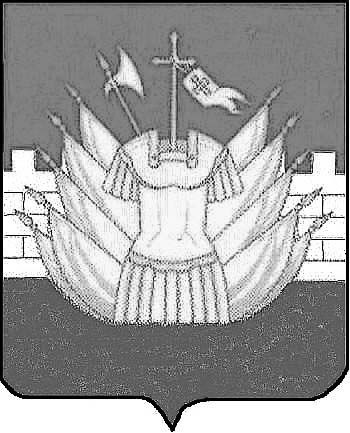 